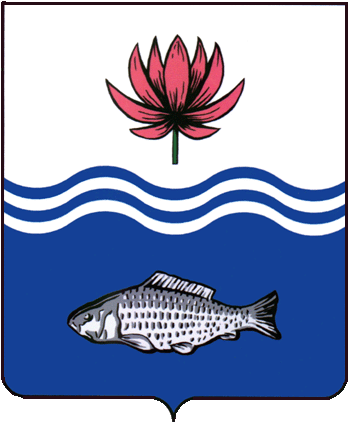 АДМИНИСТРАЦИЯ МО "ВОЛОДАРСКИЙ РАЙОН"АСТРАХАНСКОЙ ОБЛАСТИПОСТАНОВЛЕНИЕО порядке создания, содержания и использовании запасов материально-технических, продовольственных, медицинских  и иных средств для обеспечения мероприятий по гражданской обороны на территории МО «Володарский район» В соответствии с Федеральным законом от 12.02.1998 г. № 28-ФЗ «О гражданской обороне», постановлением Правительства Российской Федерации от 27.04.2000 г. № 379 «О накоплении, хранении и использовании в целях гражданской обороны запасов материально – технических, продовольственных, медицинских и иных средств» , постановлением Правительства Астраханской области от 25.11.2016г. № 409-П «О запасах материально – технических, продовольственных, медицинских и иных средств в целях гражданской обороны Астраханской области» и  в целях своевременного и качественного обеспечения мероприятий по гражданской обороне на территории МО «Володарский район», администрация МО «Володарский район»ПОСТАНОВЛЯЕТ:1.Утвердить Порядок создания запасов материально – технических, продовольственных, медицинских и иных средств, для обеспечения мероприятий по гражданской обороны на территории МО «Володарский район» (Приложение № 1).2.Утвердить номенклатуру и объемы запасов материально-технических,  продовольственных, медицинских и иных средств, создаваемых в целях гражданской обороны (Приложение № 2).3.Финансирование расходов по созданию запасов материально – технических, продовольственных, медицинских и иных средств, для обеспечения мероприятий по гражданской обороны, осуществлять за счет бюджета МО «Володарский район» и собственных средств предприятий, учреждений и организаций всех форм собственности.4.Рекомендовать руководителям предприятий, организаций всех форм собственности  в целях гражданской обороны и исходя из прогнозируемых чрезвычайных ситуаций, предполагаемого объёма работ по их ликвидации своими приказами создать объектовые резервы материальных ресурсов.5.И.о. начальника  отдела по делам ГО и ЧС и мобилизационной работе администрации МО «Володарский район»  Нагметову Е.К. довести настоящее постановление до сведения всех заинтересованных лиц.6.Постановление  главы администрации МО «Володарский район» от 23.11.2021 г. № 1672 «О порядке создания, хранения, использования и восполнения резерва материальных ресурсов  в целях гражданской обороны и ликвидации чрезвычайных ситуаций природного и техногенного характера»  считать утратившим силу. 7.И.о.главного редактора МАУ «Редакция газеты «Заря Каспия» Королевскому В.В. опубликовать настоящее постановление.	8.Сектору информационных технологий организационного отдела администрации МО «Володарский район» (Поддубнов) разместить настоящее постановление на сайте администрации МО «Володарский район».	9.Постановление вступает в силу со дня его официального опубликования.	10.Контроль за исполнением настоящего постановления возложить на и.о. заместителя главы администрации МО «Володарский район» по оперативной работе Мухамбетова Р.Т. Глава администрации 						Х.Г. ИсмухановПриложение № 1к постановлению  администрации МО «Володарский район»от 07.02.2022 г.  № 176ПоложениеО порядке создания запасов материально – технических, продовольственных, медицинских и иных средств, для обеспечения мероприятий по гражданской обороны на территории МО «Володарский район»1. Настоящий Порядок разработан в соответствии с Федеральным Законом от 12.02.98 г. № 28-ФЗ «О гражданской обороне», постановлением Правительства Российской Федерации от 27.04.2000 г. № 379 «О накоплении, хранении и использовании в целях гражданской обороны запасов материально – технических, продовольственных, медицинских и иных средств,  и определяет основные принципы создания, хранения, использования и восполнения резерва материальных ресурсов в целях гражданской обороны и  ликвидации чрезвычайных ситуаций (далее - Резерв) на территории МО «Володарский район».2.Функции по накоплению и хранению запасов возлагаются на администрацию МО «Володарский район».3. Номенклатура и объемы районных запасов определяются , исходя из возможного характера военных конфликтов на территории МО «Володарский район», величины вероятного ущерба объектам экономики и инфраструктуры от ведения военных конфликтов или вследствие этих конфликтов.4. Контроль за созданием запасов материально – технических, продовольственных, медицинских и иных средств, в целях гражданской обороны  осуществляется отделом по делам ГО и ЧС и мобилизационной работе администрации МО «Володарский район». 5. Резервы материальных ресурсов могут размещаться на складах учреждений и организаций независимо от форм собственности на договорной основе. 6. Организационно – методическое руководство и контроль организации создания и хранения запасов при заключении гражданско-правовых договоров на их экстренную поставку с организациями, продолжающими работать в особый период и имеющими эти запасы в постоянном наличии, осуществляется администрацией МО «Володарский район».7. Решение об использование районных и объектовых запасов осуществляется по соответствующим Планам гражданской обороны, при получении распоряжений на выполнение мероприятий по переводу гражданской обороны с мирного  на военное время8. Финансирование по созданию запасов материально – технических, продовольственных, медицинских и иных средств, осуществляется за счет средств бюджета Володарского района.Верно:Приложение № 2к постановлению  администрации МО «Володарский район»от 07.02.2022 г.  № 176Переченьноменклатуры и объемы запасов материально-технических,  продовольственных, медицинских и иных средств, создаваемых в целях гражданской обороныГорюче-смазочные материалыСтроительные материалы и инструментыПродовольственные товарыВещевое имуществоМедикаментыВерно: от 07.02.2022 г.N 176№НаименованиеЕд. изм.Количество12341Автобензинтонн82Дизельное топливотонн8№НаименованиеЕд. изм.Количество12341Лес пиленыйм352Цементмешки203Гвоздикг1004Арматураметр1005Клещишт.36Кувалдашт.27Провода и кабелиметр1008Топор шт.59Пилашт.510Ломшт.511Лопаты штыковыешт.512Лопаты совковыешт.513Молоткишт.514Гвоздодершт.3№НаименованиеЕд. изм.Количество12341Мукакг1202Крупакг203Макаронные изделиякг154Мясные консервыбанок255Рыбные консервыбанок256Молочная продукцияупаковок407Масло растительноебутылок108Сахаркг209Сольпачка1510Чайупаковок5011Молоко сгущенноебанок1512Вода питьеваябутылок1513Спичкикор.110№НаименованиеЕд. изм.Количество12341Перчатки рабочиепара202Мыло и моющие средствашт.403Носкипара204Ведра (железные)шт.105Одеялашт.56Матрацышт.57Мискашт.408Ложкашт.409Кружкашт.40№НаименованиеЕд. изм.Количество12341Адреналин 0,1%-1,0амп1102Аминазин 2.5 % - 2,0амп603Аммиак 10% - 40.0фл154Амоксиклав * (Цефтриоксон 1,0)фл3755Аналгин 50% - 2,0амп3006Атропин 0,1% - 1,0амп1107Бинты 10x5шт6008Бинты 14x7шт12009Бинты гипсовые Зх1 5шт3610Бинты гипсовые 3x10шт3611Бинты гипсовые 3x20шт3612Бисептол(ко-тримоксазол) 480 мгуп7513Вата 250.0уп12014Салфетки стерильные 16x14 №10уп30015Гидроксиэтилкрахмал (ГЭК) 500млфл6016Глюкоза 40 % -10.0амп10017Глюкоза 5% - 200.0фл10018Димедрол 1 %-1,0 № 10уп30019Этамзилатамп7520Доксициклин 100мгуп15021Допамин (Дофамин 4%)амп7022Кальций хлористый 10% 10,0амп23023Канамицин (Цефтазидим 1 г)фл37524Кеторолакамп38025Корглюкард 0.06%-1,0амп8026Кофеин 2% -2,0амп8027Лазикс (фуросемид) 2.0амп12028Лейкопластырь* 3x500шт6029Магнезия сульфат 25% -10.0амп45030Марля медицинскаяметр400031Масло вазелиновое (туба по 30г)шт11032Мезатон 1% -1.0амп4533Йод 5%- 25,0фл5634Натрий хлорид 0,9% 200фл28035Нитроглицерин 0.0005 х 40уп2536Новокаин 0,5% - 5,0амп150037Новокаин 2% -2.0амп37539Но - шпа (дротоверин) 2,0амп9040Повязка адгезивная
послеоперационнаяшт15041Преднизолон 30 мг -1,0амп15042Натрий гидрокарбонат 5% -200, 0фл14043Спирт этиловый 70% 100млфл36044Строфантин 0,025% - 1.0амп3045Сумамед (Метронидозол
5мг/мл -100,0)уп37546Феназепам 0.1% - 1.0* (транквезипам)амп8047Фурациллин (хлоргексидин0,5% 500,00)фл3048Хлоргиксидин 0,05% 100.0*фл7549Эуфиллин 2,4% -10,0*амп150